Structuurschema Kinderbegeleiding Baby’s en peuters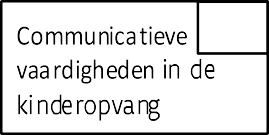 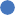 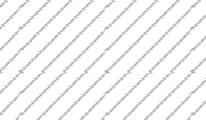 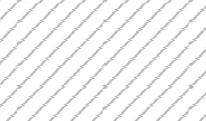 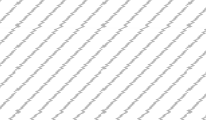 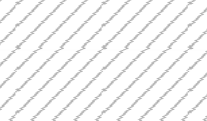 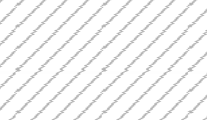 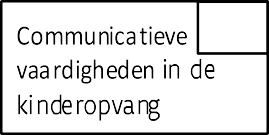 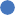 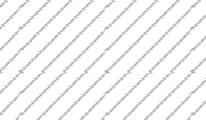 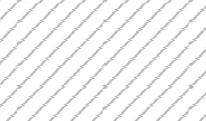 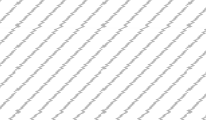 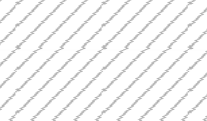 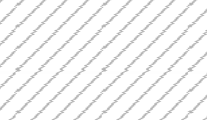 